Чувашская  Республика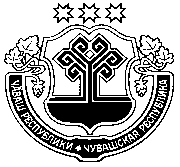 МУНИЦИПАЛЬНОЕ БЮДЖЕТНОЕ ОБЩЕОБРАЗОВАТЕЛЬНОЕ УЧРЕЖДЕНИЕ«КУДЕИХИНСКАЯ СРЕДНЯЯ ОБЩЕОБРАЗОВАТЕЛЬНАЯ ШКОЛА»                 ПОРЕЦКОГО РАЙОНА ЧУВАШСКОЙ РЕСПУБЛИКИМБОУ «Кудеихинская СОШ»ПРИКАЗ«15» апреля 2022 года                                                                                                      № 55бОб утверждении Положения о наставничестве         В соответствии с пунктом 33 распоряжения Правительства Российской Федерации от 31 декабря 2019 г. № 3273-р (ред. от 20 августа 2021 г.) «Об утверждении основных принципов национальной системы профессионального роста педагогических работников Российской Федерации, включая национальную систему учительского роста», а также в рамках реализации паспорта федерального проекта «Современная школа» национального проекта «Образование»ПРИКАЗЫВАЮ:Утвердить Положение о наставничестве в Муниципальном бюджетном общеобразовательном учреждении «Кудеихинская общеобразовательная средняя школа (Приложение 1).Разместить Приказ №55б от 15 апреля 2022 года с приложением 1 на сайте МБОУ «Кудеихинская СОШ».Контроль за исполнением приказа оставляю за собой.Директор  школы                          Архипова М.В.